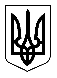 УкраїнаМЕНСЬКА МІСЬКА РАДАМенського району Чернігівської області(сорок третя сесія сьомого скликання )ПРОЄКТ РІШЕННЯ29 вересня 2020 року	№ Про надання дозволів на розроблення проектів землеустрою щодо відведення земельних ділянок по наданню у приватну власність в межах та за межами населених пунктів Менського районуРозглянувши звернення громадян Недоступа Т.С., Бутько В.В., Лесюта В.М., Доценко Л.В., Чичко А.М., Панько С.М., щодо надання дозволу на виготовлення проєктів землеустрою щодо відведення земельних ділянок по передачі у власність, для ведення особистого селянського господарства в межах населених пунктів, та за межами населених пунктів, Менського району, подані документи, керуючись ст. ст. 12,116,118,121 Земельного кодексу України зі змінами та доповненнями, ст. 26 Закону України «Про місцеве самоврядування в Україні», Менська міська рада ВИРІШИЛА:Надати дозвіл на розроблення проєкту землеустрою щодо відведення земельної ділянки по наданню у приватну власність для ведення особистого селянського господарства, на території Менського району Чернігівської області:Недоступа Тетяні Сергіївні, орієнтовною площею , в межах с. Осьмаки (відповідно до поданих графічних матеріалів);Бутько Віталію Володимировичу, орієнтовною площею , в межах с. Киселівка (відповідно до поданих графічних матеріалів);Лесюта Валерію Миколайовичу, орієнтовною площею , в межах с. Дягова (відповідно до поданих графічних матеріалів);Доценко Леоніду Володимировичу, орієнтовною площею 0,70га, за межами с. Дягова на земельній ділянці кадастровий № 7423083500:02:000:0386;Лесюта Анатолію Леонідовичу, орієнтовною площею 0,50га, за межами с. Дягова на земельній ділянці кадастровий № 7423083500:01:002:0113;Сентищевій Надії Іванівні, орієнтовною площею 0,60га, за межами смт. Макошине на земельній ділянці кадастровий № 7423055700:05:000:0973;Чичко Анатолію Михайловичу, орієнтовною площею , в межах с. Феськівка (відповідно до поданих графічних матеріалів);Панько Світлані Михайлівні, орієнтовною площею , в межах с. Феськівка (відповідно до поданих графічних матеріалів)    2. Проєкти землеустрою подати для розгляду та затвердження у встановленому законом порядку.3. Контроль за виконанням рішення покласти на постійну комісію з питань містобудування, будівництва, земельних відносин та охорони природи, згідно до регламенту роботи Менської міської ради сьомого скликання та на заступника міського голови з питань діяльності виконкому Гайдукевича М.В.